“All About ____(put your element name here)____________”PURPOSE:In this project you will research the Internet for information about a particular element and create an "ALL ABOUT (your element)" report.MATERIALS:Internet connectionHelpful Links:http://www.chemicalelements.com/http://www.webelements.com/index.htmlhttp://education.jlab.org/itselemental/index.htmlhttp://www.rsc.org/periodic-tableThis google docPROCEDURE:Part A - Physical PropertiesElement Name:  ___________________Element Symbol:  __________________Find the following: Atomic Number is ___________. 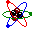  The number of protons is _________.  The number of electrons is _________.  Atomic Mass Number is ___________. The number of neutrons is __________. What is its period?__________group?_________ What is its melting point? __________boiling point?_________ What is its classification: a metal, nonmetal, or metalloid? What is its density?__________ Is it a solid, liquid, or gas?__________ What is its color?__________ Insert a picture of or draw its atomic structure(Bohr Model):Part B - HistoryFind the following information:Who discovered it?_____________________ When was it discovered?_________________ Where was it discovered?___________________ How was it discovered?___________________ Note: If any of this information cannot be found, just record Unavailable.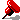 Part C - UsesWrite a description and list the uses for your element. Find a picture or image of your element and insert it here: Extra Credit:  Give me a unique fact about your element not covered in the about questions. (5 points)